Dear ___________________, Your Appointment for the  Welcome to Medicare Visit  OR  Annual Wellness Visit is scheduled on_____________ at _______ There is NO CO-PAY for this visit, so it is free for you.  The goal of this visit is to provide time for you to discuss with your doctor, areas of your health that may put you at risk for problems in the future. As part of the visit, you will be screened for fall risk, safety risk, worsening memory, depression and other medical concerns. This is  NOT  a “full physical”, but a time to review your medical history and make certain that appropriate screening tests have been performed.  During a wellness visit under Medicare, patients will have the chance to discuss any changes to existing conditions that have previously been documented, and the physician will review medical history to ensure that the patient is still in need of any prescribed medications.Additionally, a cognitive assessment is typically performed during the wellness visit, but this is usually done simply by conversing in the office. Finally, patients will fill out a wellness questionnaire while waiting to see the doctor, and the answers will be assessed to ensure that the doctor is able to address any symptoms that are deemed problematic that may not have been expressed directly by the patient.In order to help the visit run smoothly, please complete the enclosed forms and bring them with you to your visit.  Try to complete as much as you can before your appointment. The information will help you and your doctor better understand what screenings you should get and what to watch for in the future. Please make sure to be on time and call with more than 24 hours’ notice if you cannot make your appointment. If you have questions regarding this visit, please call our office.We look forward to seeing you soon.  MEDICARE WELLNESS VISIT  Please complete this questionnaire as thoroughly as possible. This confidential history will be part of your permanent records and will help us get a better understanding of your overall health. THANK YOU! NAME:______________________________________ Age:______  DOB:_________   Today’s Date: ___________  Social History ✓ all that apply:  Family History – use ✓ to indicate positive history NAME:______________________________________                                                                                        PATIENT SECTION  Have had any reecent Hospital Visits?      NO    YES   If yes:        Have you had any recent Surgeries?   NO     YES   If yes: Do you have any Allergies:    NO    YES   If yes: Please list NEW medications, including VITAMINS, HERBS, OVER THE COUNTER MEDICATIONS and SUPPLEMENTS NAME:______________________________________                                                                                PATIENT SECTION Please list any Acute or New medical problems (will not be discussed in full today) Please list all other providers that you see; please include therapists, chiropractors, acupuncturists, nutritionists, etc: NAME:__________________________________-________                                                                          PATIENT SECTION NAME:_________________________________ ________                                                                                                          PATIENT SECTION                                                                 NAME:_________________________________ ________                                                                                                          PATIENT SECTION                    Maryland Primary Care Program - SBIRT Screening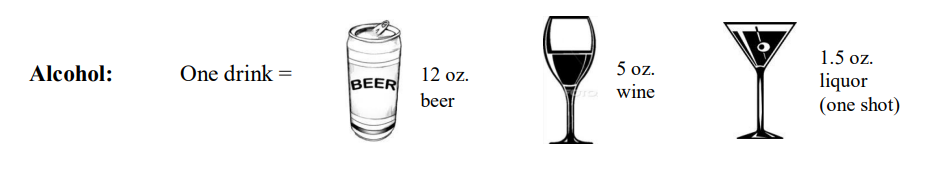 3. if yes to either of the previous questions, what drugs did you use in the last 12 months Tobacco Use: Cigarettes  Chew Cigars Snuff 2nd hand         Never           Prior use     Quit Date: ___________ Tobacco Use: Cigarettes  Chew Cigars Snuff 2nd hand         Frequency: ____ cigs/packs   day/week    # of yrs: __________         Are you interested in quitting?   Yes    No         Frequency: ____ cigs/packs   day/week    # of yrs: __________         Are you interested in quitting?   Yes    No         Frequency: ____ cigs/packs   day/week    # of yrs: __________         Are you interested in quitting?   Yes    No Cigarettes  Chew Cigars Snuff 2nd hand         Frequency: ____ cigs/packs   day/week    # of yrs: __________         Are you interested in quitting?   Yes    No         Frequency: ____ cigs/packs   day/week    # of yrs: __________         Are you interested in quitting?   Yes    No         Frequency: ____ cigs/packs   day/week    # of yrs: __________         Are you interested in quitting?   Yes    No Alcohol: 	  Never       Occasional 	     Daily 	 Alcohol: 	  Never       Occasional 	     Daily 	 Alcohol: 	  Never       Occasional 	     Daily 	 Alcohol: 	  Never       Occasional 	     Daily 	 Alcohol: 	  Never       Occasional 	     Daily 	 Caffeine: 	  Never          Occasional           Daily 	 Caffeine: 	  Never          Occasional           Daily 	 Caffeine: 	  Never          Occasional           Daily 	 Caffeine: 	  Never          Occasional           Daily 	 Caffeine: 	  Never          Occasional           Daily 	 Drug’s:  	  Never          Occasional        Daily           Prior  	Quit Date:   _________ Drug’s:  	  Never          Occasional        Daily           Prior  	Quit Date:   _________ Drug’s:  	  Never          Occasional        Daily           Prior  	Quit Date:   _________ Drug’s:  	  Never          Occasional        Daily           Prior  	Quit Date:   _________ Drug’s:  	  Never          Occasional        Daily           Prior  	Quit Date:   _________ Occupation: 	 Occupation: 	 Occupation: 	 Retired? Yes     NoRetired? Yes     NoHome Environment:                 Private home         Assisted living     Home Environment:                 Private home         Assisted living     Home Environment:                 Private home         Assisted living     Home Environment:                 Private home         Assisted living      Other: (describe) Self Father Mother Brothers Sisters Aunts Uncles Daughters Sons Deceased Hypertension Heart disease Stroke Kidney Disease Obesity Genetic disorder Alcoholism Liver disease Depression  Colon cancer Breast cancer Other Cancer Other: Reason Date Where Type/Reason Date Where Allergy to what? What type of reaction? MEDICATION OR SUPPLEMENT DOSE, HOW MANY TIMES A DAY MEDICATION OR SUPPLEMENT DOSE, HOW MANY TIMES A DAY          MEDICAL CONDITION DOCTOR WHO MANAGES How long has this been going on? PROVIDERS NAME  What do you see them for? HEARING SCREENING: Yes  No Do you have a problem hearing the telephone? Do you have trouble hearing the television or radio Do people complain that you turn the TV volume up too high? Do you have to strain to understand conversation? Do you find yourself asking people to repeat themselves? Do many people you talk to seem to mumble (or not speak clearly)? BALANCE/ SAFETY/ FALL SCREENING Yes  No Some Times Do you live alone? Does your home have rugs in the hallway? Do you keep your hallway well-lit even at night?Do you need help with the phone, transportation, shopping, meals, housework, laundry Does your home have grab bars in bathrooms, handrails on stairs and steps? Does your home have functioning smoke alarms? Do you experience any dizziness or imbalance?Does bending over increase dizziness or imbalance? Do you restrict travel for business/recreation due to your imbalance? Are you afraid to leave the house alone due to dizziness or imbalance problems? Have you fallen in the past year?    EXERCISE    EXERCISE    EXERCISE    EXERCISE   How many days a week do you usually exercise? ________ days per week   How many days a week do you usually exercise? ________ days per week   How many days a week do you usually exercise? ________ days per week   How many days a week do you usually exercise? ________ days per week   On days when you exercise, for how long do you usually exercise? ______ minutes per day     Does not apply   On days when you exercise, for how long do you usually exercise? ______ minutes per day     Does not apply   On days when you exercise, for how long do you usually exercise? ______ minutes per day     Does not apply   On days when you exercise, for how long do you usually exercise? ______ minutes per day     Does not apply   How intense is your typical exercise? (check one)     I am currently not exercising   Light(like stretching or slow walking)    Moderate (like brisk walking)   Heavy (like jogging or swimming   Very heavy (like fast running or stair climbing)       How intense is your typical exercise? (check one)     I am currently not exercising   Light(like stretching or slow walking)    Moderate (like brisk walking)   Heavy (like jogging or swimming   Very heavy (like fast running or stair climbing)       How intense is your typical exercise? (check one)     I am currently not exercising   Light(like stretching or slow walking)    Moderate (like brisk walking)   Heavy (like jogging or swimming   Very heavy (like fast running or stair climbing)       How intense is your typical exercise? (check one)     I am currently not exercising   Light(like stretching or slow walking)    Moderate (like brisk walking)   Heavy (like jogging or swimming   Very heavy (like fast running or stair climbing)     NUTRITION NUTRITION NUTRITION NUTRITION Are you on a special diet?    Yes    No  If yes, why? Are you on a special diet?    Yes    No  If yes, why? Are you on a special diet?    Yes    No  If yes, why? Are you on a special diet?    Yes    No  If yes, why? On a typical day, how many servings of fruits and/or vegetables do you eat? ________ servings per day (1 serving = 1 cup of fresh vegetables, ½ cup  of cooked vegetables, or 1 medium piece of fruit, 1 cup = size of a baseball)       On a typical day, how many servings of fruits and/or vegetables do you eat? ________ servings per day (1 serving = 1 cup of fresh vegetables, ½ cup  of cooked vegetables, or 1 medium piece of fruit, 1 cup = size of a baseball)       On a typical day, how many servings of fruits and/or vegetables do you eat? ________ servings per day (1 serving = 1 cup of fresh vegetables, ½ cup  of cooked vegetables, or 1 medium piece of fruit, 1 cup = size of a baseball)       On a typical day, how many servings of fruits and/or vegetables do you eat? ________ servings per day (1 serving = 1 cup of fresh vegetables, ½ cup  of cooked vegetables, or 1 medium piece of fruit, 1 cup = size of a baseball)       On a typical day, how many servings of high fiber or whole grain foods do you eat? ______ servings per day (1 serving = 1 slice of 100% whole wheat bread, 1 cup of whole-grain or high-fiber ready-to-eat cereal,  ½ cup of cooked cereal such as oatmeal, or ½ cup of  cooked brown rice or whole wheat pasta)       On a typical day, how many servings of high fiber or whole grain foods do you eat? ______ servings per day (1 serving = 1 slice of 100% whole wheat bread, 1 cup of whole-grain or high-fiber ready-to-eat cereal,  ½ cup of cooked cereal such as oatmeal, or ½ cup of  cooked brown rice or whole wheat pasta)       On a typical day, how many servings of high fiber or whole grain foods do you eat? ______ servings per day (1 serving = 1 slice of 100% whole wheat bread, 1 cup of whole-grain or high-fiber ready-to-eat cereal,  ½ cup of cooked cereal such as oatmeal, or ½ cup of  cooked brown rice or whole wheat pasta)       On a typical day, how many servings of high fiber or whole grain foods do you eat? ______ servings per day (1 serving = 1 slice of 100% whole wheat bread, 1 cup of whole-grain or high-fiber ready-to-eat cereal,  ½ cup of cooked cereal such as oatmeal, or ½ cup of  cooked brown rice or whole wheat pasta)       On a typical day, how many servings of fried or high-fat foods do you eat?  ______ servings per day (Examples include fried chicken,  fried fish,  bacon, French fries, potato chips, corn chips, doughnuts, creamy salad dressings,  and foods made with whole milk,  cream, cheese, or mayonnaise)       On a typical day, how many servings of fried or high-fat foods do you eat?  ______ servings per day (Examples include fried chicken,  fried fish,  bacon, French fries, potato chips, corn chips, doughnuts, creamy salad dressings,  and foods made with whole milk,  cream, cheese, or mayonnaise)       On a typical day, how many servings of fried or high-fat foods do you eat?  ______ servings per day (Examples include fried chicken,  fried fish,  bacon, French fries, potato chips, corn chips, doughnuts, creamy salad dressings,  and foods made with whole milk,  cream, cheese, or mayonnaise)       On a typical day, how many servings of fried or high-fat foods do you eat?  ______ servings per day (Examples include fried chicken,  fried fish,  bacon, French fries, potato chips, corn chips, doughnuts, creamy salad dressings,  and foods made with whole milk,  cream, cheese, or mayonnaise)       MOTOR VEHICLE SAFETY MOTOR VEHICLE SAFETY MOTOR VEHICLE SAFETY MOTOR VEHICLE SAFETY Do you always fasten your seat belt when you are in the car?    Yes   No Do you ever drive after drinking, or ride with a driver who has been drinking?   Yes   No Do you always fasten your seat belt when you are in the car?    Yes   No Do you ever drive after drinking, or ride with a driver who has been drinking?   Yes   No Do you always fasten your seat belt when you are in the car?    Yes   No Do you ever drive after drinking, or ride with a driver who has been drinking?   Yes   No Do you always fasten your seat belt when you are in the car?    Yes   No Do you ever drive after drinking, or ride with a driver who has been drinking?   Yes   No SUN EXPOSURE SUN EXPOSURE SUN EXPOSURE SUN EXPOSURE Do you protect yourself from the sun when you are outdoors?   Yes   No Do you protect yourself from the sun when you are outdoors?   Yes   No Do you protect yourself from the sun when you are outdoors?   Yes   No Do you protect yourself from the sun when you are outdoors?   Yes   No GENERAL WELL-BEING GENERAL WELL-BEING GENERAL WELL-BEING GENERAL WELL-BEING GENERAL WELL-BEING GENERAL WELL-BEING GENERAL WELL-BEING GENERAL WELL-BEING GENERAL WELL-BEING GENERAL WELL-BEING GENERAL WELL-BEING GENERAL WELL-BEING How often is stress a problem  for you? Never/rarely  Never/rarely  Never/rarely  Sometimes  Sometimes  Often  Often  Often  Often  Always  Always  How well do you handle the stress in your life? I’m usually able to cope effectively  I’m usually able to cope effectively  I’m usually able to cope effectively  At times I have problems coping  At times I have problems coping  I often have problems coping  I often have problems coping  I often have problems coping  I often have problems coping  How many hours of sleep do you usually get each night?   ___________________ How many hours of sleep do you usually get each night?   ___________________ How many hours of sleep do you usually get each night?   ___________________ How many hours of sleep do you usually get each night?   ___________________ How many hours of sleep do you usually get each night?   ___________________ How many hours of sleep do you usually get each night?   ___________________ How many hours of sleep do you usually get each night?   ___________________ How many hours of sleep do you usually get each night?   ___________________ How many hours of sleep do you usually get each night?   ___________________ How many hours of sleep do you usually get each night?   ___________________ How many hours of sleep do you usually get each night?   ___________________ How many hours of sleep do you usually get each night?   ___________________ In general, would you say your health is: In general, would you say your health is: Excellent  Very good  Very good  Good  Good  Good  Fair  Fair  Fair  Poor  How often do you get the social and emotional support you need:  How often do you get the social and emotional support you need:  Always  Usually  Usually  Sometimes  Sometimes  Sometimes  Rarely  Rarely  Rarely  Never  In general, how satisfied are you with your life:  In general, how satisfied are you with your life:  Very satisfied  Satisfied  Satisfied  Dissatisfied  Dissatisfied  Dissatisfied  Very dissatisfied  Very dissatisfied  Very dissatisfied  DEPRESSION SCREENING: PHQ-9 DEPRESSION SCREENING: PHQ-9 DEPRESSION SCREENING: PHQ-9 DEPRESSION SCREENING: PHQ-9 DEPRESSION SCREENING: PHQ-9 DEPRESSION SCREENING: PHQ-9 DEPRESSION SCREENING: PHQ-9 DEPRESSION SCREENING: PHQ-9 DEPRESSION SCREENING: PHQ-9 DEPRESSION SCREENING: PHQ-9 DEPRESSION SCREENING: PHQ-9 DEPRESSION SCREENING: PHQ-9 Over the last 2 weeks, how often have you been bothered by any of the following: (Check the appropriate box to the right) Over the last 2 weeks, how often have you been bothered by any of the following: (Check the appropriate box to the right) Over the last 2 weeks, how often have you been bothered by any of the following: (Check the appropriate box to the right) Over the last 2 weeks, how often have you been bothered by any of the following: (Check the appropriate box to the right) Over the last 2 weeks, how often have you been bothered by any of the following: (Check the appropriate box to the right)     (0) Not at      all     (0) Not at      all      (1)   Several     Days      (1)   Several     Days     (2)    More  than half the days      (3)   Nearly     every       day      (3)   Nearly     every       day 1. Little interest or pleasure in doing things 1. Little interest or pleasure in doing things 1. Little interest or pleasure in doing things 1. Little interest or pleasure in doing things 1. Little interest or pleasure in doing things 2. Feeling down, depressed, or hopeless. 2. Feeling down, depressed, or hopeless. 2. Feeling down, depressed, or hopeless. 2. Feeling down, depressed, or hopeless. 2. Feeling down, depressed, or hopeless. 3. Trouble falling/staying asleep, sleep too much. 3. Trouble falling/staying asleep, sleep too much. 3. Trouble falling/staying asleep, sleep too much. 3. Trouble falling/staying asleep, sleep too much. 3. Trouble falling/staying asleep, sleep too much. 4. Feeling tired or having little energy. 4. Feeling tired or having little energy. 4. Feeling tired or having little energy. 4. Feeling tired or having little energy. 4. Feeling tired or having little energy. 5. Poor appetite or overeating. 5. Poor appetite or overeating. 5. Poor appetite or overeating. 5. Poor appetite or overeating. 5. Poor appetite or overeating. 6. Feeling bad about yourself – or that you are a failure or have  let yourself or your family down. 6. Feeling bad about yourself – or that you are a failure or have  let yourself or your family down. 6. Feeling bad about yourself – or that you are a failure or have  let yourself or your family down. 6. Feeling bad about yourself – or that you are a failure or have  let yourself or your family down. 6. Feeling bad about yourself – or that you are a failure or have  let yourself or your family down. 7. Trouble concentrating on things, such as reading the newspaper or watching television. 7. Trouble concentrating on things, such as reading the newspaper or watching television. 7. Trouble concentrating on things, such as reading the newspaper or watching television. 7. Trouble concentrating on things, such as reading the newspaper or watching television. 7. Trouble concentrating on things, such as reading the newspaper or watching television. 8. Moving or speaking so slowly that other people could have  noticed. Or the opposite – being so fidgety or restless that you have been moving around a lot more than usual. 8. Moving or speaking so slowly that other people could have  noticed. Or the opposite – being so fidgety or restless that you have been moving around a lot more than usual. 8. Moving or speaking so slowly that other people could have  noticed. Or the opposite – being so fidgety or restless that you have been moving around a lot more than usual. 8. Moving or speaking so slowly that other people could have  noticed. Or the opposite – being so fidgety or restless that you have been moving around a lot more than usual. 8. Moving or speaking so slowly that other people could have  noticed. Or the opposite – being so fidgety or restless that you have been moving around a lot more than usual. 9.Thoughts that you would be better off dead or of hurting yourself  in some way. 9.Thoughts that you would be better off dead or of hurting yourself  in some way. 9.Thoughts that you would be better off dead or of hurting yourself  in some way. 9.Thoughts that you would be better off dead or of hurting yourself  in some way. 9.Thoughts that you would be better off dead or of hurting yourself  in some way. Anxiety Screening GAD 7  Anxiety Screening GAD 7  Anxiety Screening GAD 7  Anxiety Screening GAD 7  Anxiety Screening GAD 7  Over the last 2 weeks, how often have you been bothered by any of the following: (Check the appropriate box to the right)     (0) Not at      all      (1)   Several     Days     (2)    More  than half the days      (3)   Nearly     every       day 1. Feeling nervous anxious or on edge 2. Not being able to stop or control worrying  3. Worrying too much about different things  4. Trouble relaxing  5. Being so restless that is is hard to sit still  6. Becoming easily annoyed or irritable  7. Feeling afraid as if something awful may happen  Social Needs Screening ToolYesNoIn the last 12 months did you eat less food than you felt like you should because there was not enough money for food?In the last 12 months did the gas, water, or electric company threaten to shut off services to your home?Are you worries in the next 3 months you will not have stable housing?Have you needed to see the doctor but did not due to the cost?Have you needed to see the doctor nut did not due to transportation?Do you need help reading hospital materials?Do you often feel a lack oof companionship?Have you gone without your prescriptions due to the cost?Does anyone in your life threaten you with harm or physically harm you?QuestionScoring SystemScoring SystemScoring SystemYourScoreQuestion1234YourScoreNeverMonthly of less2-4 times per month2-3 times per week4+ times per weekHow often do you have a drink containing alcohol?How many units of alcohol do you drink on a typical day when you are drinking?How often have you had 6 or more units if female, for male 8 or more units on a single occasion in the last year?Total Score*Total Score*1. In the last 12 months, did you use any illicit drugs?YesNo2. In the last 12 months, did you misuse any prescription medication?YesNo